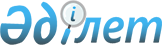 Азаматтық қызметшілер болып табылатын және ауылдық жерде жұмыс iстейтiн әлеуметтiк қамсыздандыру және мәдениет саласындағы мамандарға жиырма бес пайызға жоғарылатылған лауазымдық айлықақылар мен тарифтiк мөлшерлемелер белгілеу туралыАқмола облысы Бұланды аудандық мәслихатының 2022 жылғы 18 сәуірдегі № 7С-20/2 шешімі. Қазақстан Республикасының Әділет министрлігінде 2022 жылғы 25 сәуірде № 27744 болып тіркелді
      Қазақстан Республикасының Еңбек кодексінің 139 бабының 9 тармағына, "Қазақстан Республикасындағы жергілікті мемлекеттік басқару және өзін-өзі басқару туралы" Қазақстан Республикасы Заңының 6 бабы 1 тармағының 15) тармақшасына сәйкес, Бұланды аудандық мәслихаты ШЕШТІ:
      1. Азаматтық қызметшілер болып табылатын және ауылдық жерде жұмыс iстейтiн әлеуметтiк қамсыздандыру және мәдениет саласындағы мамандарға қызметтiң осы түрлерiмен қалалық жағдайда айналысатын азаматтық қызметшiлердiң айлықақыларымен және мөлшерлемелерімен салыстырғанда жиырма бес пайызға жоғарылатылған лауазымдық айлықақылар мен тарифтiк мөлшерлемелер белгiленсін.
      2. Осы шешiм 2022 жылдың 1 қаңтарынан бастап қолданысқа енгiзiледi.
					© 2012. Қазақстан Республикасы Әділет министрлігінің «Қазақстан Республикасының Заңнама және құқықтық ақпарат институты» ШЖҚ РМК
				
      Бұланды аудандықмәслихатының хатшысы

Ш.Кусаинов
